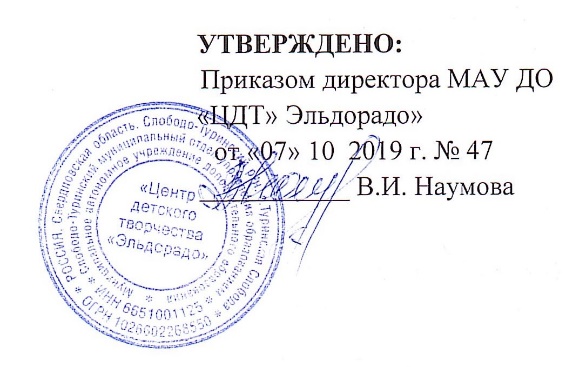 ПЛАН РАБОТЫ комиссии по предупреждению и ликвидации ЧС и обеспечению пожарной безопасности МАУ ДО «ЦДТ «Эльдорадо» на 2020 год Председатель КЧС и ПБ                                 УТВЕРЖДЕН:                                                                               Приказом директора МАУ ДО                                                                «ЦДТ» Эльдорадо»                                                                            от «      » __  2019 г. № ___                                                                            ___________ В.И. Наумов№п/пНаименование мероприятийПроводитПривлекаютсяСрокиОтметка о выполненииЗаседания комиссии  по предупреждению и ликвидации ЧС и обеспечению пожарной  безопасности (КЧСиПБ)Заседания комиссии  по предупреждению и ликвидации ЧС и обеспечению пожарной  безопасности (КЧСиПБ)Заседания комиссии  по предупреждению и ликвидации ЧС и обеспечению пожарной  безопасности (КЧСиПБ)Заседания комиссии  по предупреждению и ликвидации ЧС и обеспечению пожарной  безопасности (КЧСиПБ)Заседания комиссии  по предупреждению и ликвидации ЧС и обеспечению пожарной  безопасности (КЧСиПБ)Заседания комиссии  по предупреждению и ликвидации ЧС и обеспечению пожарной  безопасности (КЧСиПБ)1.Подведение итогов работы за прошедший год и постановка задач на новый год.Председ.КЧСиПБЧленыКЧСиПБянварь-февраль2.Проведение воспитательных мероприятий по обеспечению безопасности детей на водных объектах в период купального сезона. Подготовка и проведение районного этапа соревнований «Школа безопасности» в ходе Дня защиты детей.Председ.КЧСиПБЧленыКЧСиПБапрель-май3.Обеспечение пожарной безопасности при подготовке ОУ  к новому учебному году.Председ.КЧСиПБЧленыКЧСиПБиюль-август4.Обеспечение пожарной безопасности учреждения в зимний отопительный период и в период проведения новогодних праздников.Председ.КЧСиПБЧленыКЧСиПБноябрь-январьТренировки и занятия по ГОТренировки и занятия по ГОТренировки и занятия по ГОТренировки и занятия по ГОТренировки и занятия по ГОТренировки и занятия по ГО1.Организация проведения объектовых тренировок по гражданской обороне.Руководи-тель ГОЧленыКЧСиПБапрель, сентябрь, декабрь2.Организация и проведение занятий по гражданской обороне с сотрудниками ОУ.Руководители учебных группСотрудники ОУв течение года по 14-ти часовой программе3.Организация и проведение занятий с администрацией ПВ СИЗ.Зам. по безопасностиЧлены ПВ СИЗв течение года по 6-ти часовой программе4.Проведение занятий и тренировок с членами добровольной пожарной дружиныПредсед.КЧСиПБЧлены ДПДне реже 1 раза в квартал5.Участие в подготовке и проведении Дня защиты детей, а также районного этапа соревнований «Школа безопасности»Председ.КЧСиПБЧленыКЧСиПБапрель-май6.Контроль за подготовкой и участием команд в районном этапе соревнований «Школа безопасности»Председ.КЧСиПБЧленыКЧСиПБапрель-майПроверки и оказание помощиПроверки и оказание помощиПроверки и оказание помощиПроверки и оказание помощиПроверки и оказание помощиПроверки и оказание помощи1.Участие в проверке готовности учебного заведения к новому учебному году по обеспечению защиты обучающихся от ЧС, в том числе обеспечения пожарной безопасностиПредсед.КЧСиПБЧленыКЧСиПБавгуст-сентябрь2.Проверка дежурных систем оповещения ОУ, уточнение порядка оповещения членов КЧСиПБ Зам. по безопасностиЧленыКЧСиПБежемесячноСовершенствование учебной и материально-технической базы по защите ЧССовершенствование учебной и материально-технической базы по защите ЧССовершенствование учебной и материально-технической базы по защите ЧССовершенствование учебной и материально-технической базы по защите ЧССовершенствование учебной и материально-технической базы по защите ЧССовершенствование учебной и материально-технической базы по защите ЧС1.Приобретение средств индивидуальной защиты (ватно-марлевые повязки)Зам.по безопасностипедагоги дополнительного образованиясентябрь-октябрь